Journalier / Aide operateur Secteur de l’extrusionCeci est la version courte du profil de compétences. La version complète est disponible sur le site de www.plasticompetences.ca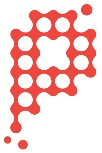 TâchesSous-tâchesSous-tâchesSous-tâchesSous-tâches1. Collaborer à la surveillance et à l’inspection du processus1.1 Préparer son travail1.2 Surveiller l’extrudeuse et trier les pièces à la sortie de la machine et signaler les non-conformités1.3 Procéder aux vérifications préalables et aux ajustements nécessaires sur les équipements périphériques (ex. : table de calibration)1.4 Détecter l’apparition d’anomalies sur l’extrudeuse (bruits, odeurs, fuites)1. Collaborer à la surveillance et à l’inspection du processus1.5 Effectuer les arrêts de production1.6 Remettre en marche l’extrudeuse pour des situations de départ simples1.7 Effectuer des ajustements mineurs sur l’extrudeuse, au besoin1.8 Nettoyer et entretenir son aire de travail1. Collaborer à la surveillance et à l’inspection du processus1.9 Remplir les rapports de production2. Réaliser des opérations secondaires sur la pièce2.1 Préparer son travail2.2 Contrôler visuellement la qualité des pièces2.3 Procéder, s’il y a lieu, à des ajouts connexes (impression ou autre) pendant le processus d’extrusion2.4 Trier les pièces et les placer dans les espaces appropriés2. Réaliser des opérations secondaires sur la pièce2.5 Granuler les rejets2.6 Inspecter visuellement les pièces2.7 Imprimer sur les produits2.8 Étiqueter les pièces, vérifier la date et les placer dans les espaces prévus pour la prochaine étape de fabrication2. Réaliser des opérations secondaires sur la pièce2.9 Nettoyer et entretenir son aire de travail3. Contrôler la qualité des pièces fabriquées et assemblées3.1 Préparer son travail3.2 Inspecter visuellement les pièces3.3 Mesurer les pièces à l’aide de gabarits et/ou d’instruments de mesure3.4 Rédiger les rapports et
les fiches de contrôle4. Emballer les pièces4.1 Préparer son travail4.2 Prendre connaissance des schémas d’emballage4.3 S’assurer des quantités requises selon les schémas4.4 Ranger les pièces dans les boîtes, emballer et étiqueter les boîtes complétées